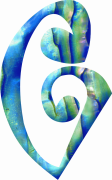 Rationale:Cultural and sporting pursuits are an important aspect of personal, whānau, hapū and iwi development. For this purpose Ngāti Kahungunu Iwi Incorporated allocates a limited amount of funding toward sponsorship each year.The purpose:Is to encourage, and to recognize the pursuit of cultural and sporting excellence by Ngāti Kahungunu.The application:Applies to events promoting culture and sports within the Ngāti Kahungunu rohe or promoting Ngāti Kahungunu in a national or international forum. The applicants must agree and adhere to the criteria for sponsorship and accept decisions made with no right of appeal.  Applicants can only receive once per financial year (1Jul-30June of any year)CriteriaApplicants must:Be of Kahungunu descent and a registered member of Ngāti Kahungunu Iwi Incorporated;  Apply by completing the official ‘Sponsorship Application Form’ and submit it to the NKII Office at least six (6)weeks prior to the event; Be selected to compete as an individual/group or team in a National or International event recognized by the sporting or cultural body of that event; Examples of cultural events are the National Kapahaka competition, Takitimu Festival, National Manu Korero competitions, National Ki-o-rahi competitions, National Waiata Maori Music Awards. Be holding a significant Kahungunu event in the Kahungunu rohe primarily for the people of Kahungunu that is endorsed by your local Taiwhenua.Sponsorship applications will close off in November and will re open January.(No applications will be processed during this timeframe.)Applications received in January will be paid in March.Applicants must agree and adhere to the criteria for sponsorship and accept decisions made with no right of appeal.Ngāti Kahungunu Iwi Incorporated is unable to provide sponsorship for: Fundraisers, Reunions, Workshops, Marae Wananga, Buildings and equipment/wages, Local & Regional school sporting events, School exchanges or trips, University and school fees and uniforms.  Rationale:Cultural and sporting pursuits are an important aspect of personal, whānau, hapū and iwi development. For this purpose Ngāti Kahungunu Iwi Incorporated allocates a limited amount of funding toward sponsorship each year.The purpose:Is to encourage, and to recognize the pursuit of cultural and sporting excellence by Ngāti Kahungunu.The application:Applies to events promoting culture and sports within the Ngāti Kahungunu rohe or promoting Ngāti Kahungunu in a national or international forum. The applicants must agree and adhere to the criteria for sponsorship and accept decisions made with no right of appeal.  Applicants can only receive once per financial year (1Jul-30June of any year)CriteriaApplicants must:Be of Kahungunu descent and a registered member of Ngāti Kahungunu Iwi Incorporated;  Apply by completing the official ‘Sponsorship Application Form’ and submit it to the NKII Office at least six (6)weeks prior to the event; Be selected to compete as an individual/group or team in a National or International event recognized by the sporting or cultural body of that event; Examples of cultural events are the National Kapahaka competition, Takitimu Festival, National Manu Korero competitions, National Ki-o-rahi competitions, National Waiata Maori Music Awards. Be holding a significant Kahungunu event in the Kahungunu rohe primarily for the people of Kahungunu that is endorsed by your local Taiwhenua.Sponsorship applications will close off in November and will re open January.(No applications will be processed during this timeframe.)Applications received in January will be paid in March.Applicants must agree and adhere to the criteria for sponsorship and accept decisions made with no right of appeal.Ngāti Kahungunu Iwi Incorporated is unable to provide sponsorship for: Fundraisers, Reunions, Workshops, Marae Wananga, Buildings and equipment/wages, Local & Regional school sporting events, School exchanges or trips, University and school fees and uniforms.  Rationale:Cultural and sporting pursuits are an important aspect of personal, whānau, hapū and iwi development. For this purpose Ngāti Kahungunu Iwi Incorporated allocates a limited amount of funding toward sponsorship each year.The purpose:Is to encourage, and to recognize the pursuit of cultural and sporting excellence by Ngāti Kahungunu.The application:Applies to events promoting culture and sports within the Ngāti Kahungunu rohe or promoting Ngāti Kahungunu in a national or international forum. The applicants must agree and adhere to the criteria for sponsorship and accept decisions made with no right of appeal.  Applicants can only receive once per financial year (1Jul-30June of any year)CriteriaApplicants must:Be of Kahungunu descent and a registered member of Ngāti Kahungunu Iwi Incorporated;  Apply by completing the official ‘Sponsorship Application Form’ and submit it to the NKII Office at least six (6)weeks prior to the event; Be selected to compete as an individual/group or team in a National or International event recognized by the sporting or cultural body of that event; Examples of cultural events are the National Kapahaka competition, Takitimu Festival, National Manu Korero competitions, National Ki-o-rahi competitions, National Waiata Maori Music Awards. Be holding a significant Kahungunu event in the Kahungunu rohe primarily for the people of Kahungunu that is endorsed by your local Taiwhenua.Sponsorship applications will close off in November and will re open January.(No applications will be processed during this timeframe.)Applications received in January will be paid in March.Applicants must agree and adhere to the criteria for sponsorship and accept decisions made with no right of appeal.Ngāti Kahungunu Iwi Incorporated is unable to provide sponsorship for: Fundraisers, Reunions, Workshops, Marae Wananga, Buildings and equipment/wages, Local & Regional school sporting events, School exchanges or trips, University and school fees and uniforms.  Levels of SupportRegional Representativeat a National EventNZ rep at an International eventIndividualUp to $250Up to $500TeamUp to $500Up to $1000Team RequirementIn a team with 6 or less players, all team members must be registered.In a team with 7 or more, at least 70% of the team members must be registered.In a team with 6 or less players, all team members must be registered.In a team with 7 or more, at least 70% of the team members must be registered.SPONSORSHIP APPLICATION TIMEFRAMEYour application is received at the office and processed through inwards correspondence.The information is entered into a sponsorship application template and filtered through a criteria process.A recommendation is submitted to a Senior Management Team for approval. An email or letter is sent back to the submitter with the outcome.If successful, the submitter is sent the conditions of the sponsorship agreement.  If the applicant agrees to the conditions, they must reply ASAP by email or letter.   All payments are made on the 20th of the month prior to the event (except if your event is held over the Nov-Jan close off period)SPONSORSHIP APPLICATION TIMEFRAMEYour application is received at the office and processed through inwards correspondence.The information is entered into a sponsorship application template and filtered through a criteria process.A recommendation is submitted to a Senior Management Team for approval. An email or letter is sent back to the submitter with the outcome.If successful, the submitter is sent the conditions of the sponsorship agreement.  If the applicant agrees to the conditions, they must reply ASAP by email or letter.   All payments are made on the 20th of the month prior to the event (except if your event is held over the Nov-Jan close off period)SPONSORSHIP APPLICATION TIMEFRAMEYour application is received at the office and processed through inwards correspondence.The information is entered into a sponsorship application template and filtered through a criteria process.A recommendation is submitted to a Senior Management Team for approval. An email or letter is sent back to the submitter with the outcome.If successful, the submitter is sent the conditions of the sponsorship agreement.  If the applicant agrees to the conditions, they must reply ASAP by email or letter.   All payments are made on the 20th of the month prior to the event (except if your event is held over the Nov-Jan close off period)PERSON/ORGANISATION INFORMATIONPERSON/ORGANISATION INFORMATIONA1. Is this an individual or team/group application?  Please tick one            INDIVIDUAL         TEAM/GROUP           ORGANISATIONA1. Is this an individual or team/group application?  Please tick one            INDIVIDUAL         TEAM/GROUP           ORGANISATIONA2. Name of individual, group or organisation you are applying for?A2. Name of individual, group or organisation you are applying for?A3.(a) (For individual only)What is your iwi registration number on the  NKII Database?:  Applicants Postal Address:A3. (b) (For team/group only)How many members of the team are Kahungunu Registered? (please attach a list of team members to be checked against the registration database) FUNDING & EVENT INFORMATIONFUNDING & EVENT INFORMATIONA4. What is the name of your event?A4.1 Amount Requesting?A5. Date of your event?A5. Date of your event?A6. How many people are coming to the event/activity ?A6. How many people are coming to the event/activity ?A7. What will you use the sponsorship funds for. Please attach the itemised budget. Include what other funds or income you have sourced for this event. A7. What will you use the sponsorship funds for. Please attach the itemised budget. Include what other funds or income you have sourced for this event. HOW WILL YOU REPRESENT KAHUNGUNU?HOW WILL YOU REPRESENT KAHUNGUNU?B1. Give a brief description of how you expect to represent and acknowledge Kahungunu?B1. Give a brief description of how you expect to represent and acknowledge Kahungunu?B2. How will the project benefit Ngāti Kahungunu?B2. How will the project benefit Ngāti Kahungunu?SPONSORSHIP CHECK LISTSPONSORSHIP CHECK LISTSPONSORSHIP CHECK LISTPlease use this checklist and enclose the following information with your report:                                                              Failure to provide the required information set out on the application form WILL result in delays processing your application. It is the responsibility of the applicant to ensure your application is complete at the time of submission.Please use this checklist and enclose the following information with your report:                                                              Failure to provide the required information set out on the application form WILL result in delays processing your application. It is the responsibility of the applicant to ensure your application is complete at the time of submission.Please use this checklist and enclose the following information with your report:                                                              Failure to provide the required information set out on the application form WILL result in delays processing your application. It is the responsibility of the applicant to ensure your application is complete at the time of submission.I have fully completed the formI have fully completed the formYes/NoI have enclosed a detailed budgetI have enclosed a detailed budgetYes/NoIf selected to compete as an individual/group or team in a National or International event, I have enclosed copies of relevant informationIf selected to compete as an individual/group or team in a National or International event, I have enclosed copies of relevant informationYes/NoI have enclosed copies of material that will be used to promote this event/activityI have enclosed copies of material that will be used to promote this event/activityYes/NoI have enclosed an official  bank deposit slip with my account number on it(this has to be YOUR account we can not deposit funds to an organisation)I have enclosed an official  bank deposit slip with my account number on it(this has to be YOUR account we can not deposit funds to an organisation)Yes/NoDECLARATIONDECLARATIONDECLARATIONName of the person completing this form:Name of the person completing this form:Name of the person completing this form:Date:Date:Date:Postal Address:Postal Address:Postal Address:Email address:(Preferred Method of communication)Email address:(Preferred Method of communication)Email address:(Preferred Method of communication)Phone number:Phone number:Phone number:Post to:Ngāti Kahungnu Iwi IncorporatedPO Box 2406HASTINGS 4153Email to: brooke@kahungunu.iwi.nzEmail to: brooke@kahungunu.iwi.nzAll inquiriesPhone: 06 8762-718 or 0800 524864*Applications received less than six (6) weeks prior to the event will be declined.All inquiriesPhone: 06 8762-718 or 0800 524864*Applications received less than six (6) weeks prior to the event will be declined.All inquiriesPhone: 06 8762-718 or 0800 524864*Applications received less than six (6) weeks prior to the event will be declined.